Анализ работы РМО учителей  информатики Миллеровского района за 2020-2021 учебный год.Учебный предмет «Информатика и ИКТ» направлен на обеспечение всеобщей компьютерной грамотности и предполагает овладение учащимися на практическом уровне основами информационно-коммуникационных технологий. Учителя информатики Миллеровского района в течение 2020-2021 учебного года работали над повышением эффективности обучения учеников   в условиях обновления образовательного пространства.Целью работы методического объединения учителей информатики Миллеровского района в течение учебного года было: совершенствование работы учителей информатики в условиях реализации ФГОС ООО и  ФГОС СОО.В 2020-2021 учебном году решались основные задачи: создание условий для реализации ФГОС;обеспечение организационно-управленческих и  методических условий для качественного образования школьников;совершенствование системы контроля за усвоением образовательных стандартов в рамках подготовки к государственной итоговой аттестации.Ключевыми направлениями работы были:Методическая работа с педагогическими кадрами:организация и проведение теоретических семинаров, семинаров – практикумов, консультаций;оказание помощи учителям при прохождении аттестации;оказание методической помощи учителям - неспециалистам, молодым и малоопытным учителям через консультации и стажировку у педагогов-мастеров;организация помощи по созданию методического портфолио учителя.Изучение качества знаний обучающихся через диагностические процедуры, анализ результатов районной олимпиады по информатике, результаты итоговой аттестации (в течение года, в период аттестации).Работа с нормативными документами, новинками методической литературы,    периодическими изданиями (в течение учебного года)4.  Участие в районных и областных мероприятиях:районные олимпиады (ноябрь - декабрь);областные олимпиады (январь);участие в конкурсах, научно-практических конференциях, заочных всероссийских олимпиадах.В течение года были проведены четыре заседания РМО.    Темы заседаний были актуальны и востребованы, помогали овладению современными образовательными технологиями. Вся работа РМО в отчётный период имела практическую направленность. В 2020-2021 учебном году в муниципальном конкурсе «Современный урок – современным детям» участвовали: учитель информатики МБОУ Дегтевской СОШ  Зозуля Галина Александровна, тема урока: «Общие сведения о системах счисления. Двоичная система счисления». учитель информатики МБОУ СОШ №4  Потакова Лариса Ивановна, тема урока «Системы счисления».В онлайн формате  регулярно рассматривались и активно обсуждались текущие вопросы методики и дидактики школьной информатики, нормативно-правовые документы, касающиеся школьного образования. В отчётном учебном году работа проводилась в различных формах: доклады, выступления, индивидуальные консультации. В офлайн формате были успешно проведены три апробации КЕГЭ с участием учеников, планирующих сдавать ЕГЭ -2021  по информатике.Анализ результатов ЕГЭ по информатике,обучающихся 11-х классах Миллеровского района.  В 2021 г. ЕГЭ по информатике и ИКТ впервые проводилась в компьютерной форме.Лучшие баллы ЕГЭ-2021 по информатике в Миллеровском районе получили ученики:  90 баллов (Лицей №7),  75 баллов (СОШ №1, Лицей №7),  73 балла (СОШ №8)Протокол проверки результатов ЕГЭ в 2021 г.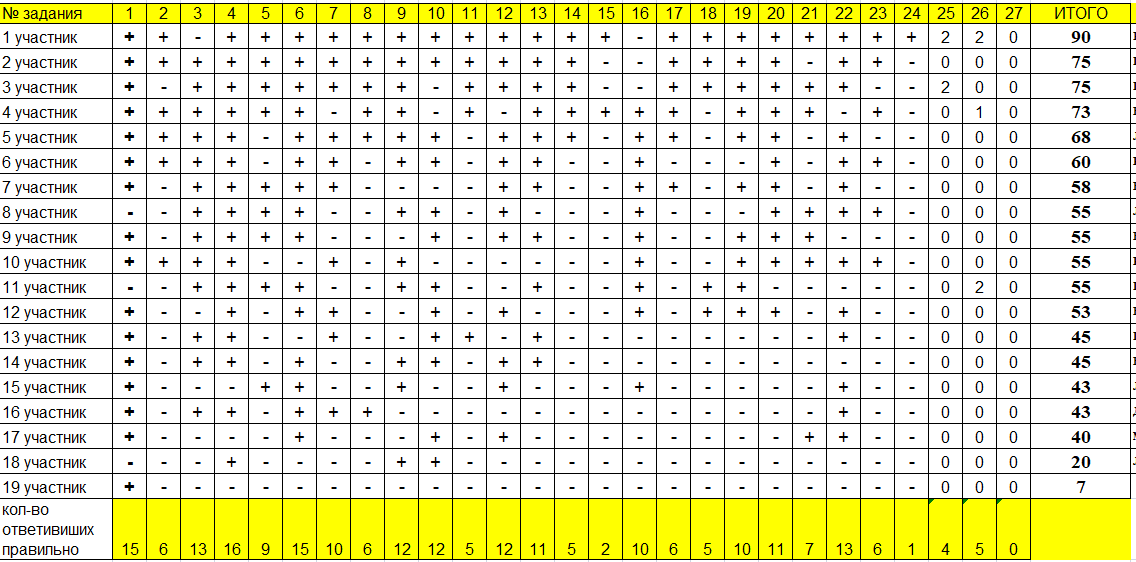 Анализ результатов ЕГЭ по информатике,обучающихся 9-х классах Миллеровского района.  В 2021 году вместо ОГЭ по информатике выпускники 9 классов  сдавали контрольную работу.Лучшие баллы за экзамен по информатике в Миллеровском  районе получили ученики:      16 баллов (СОШ №4),  15 баллов (СОШ №8)Вывод: В 2020-2021 учебном году работа методического объединения строилась в соответствии с планом  и  была направлена на решение актуальных проблем преподавания предмета информатики в условиях внедрения ФГОС.  Экзамен для  9 –ых классов  сдали 100% учащихся, ЕГЭ для 11-ых классов сдали 89% учеников.   Количество учащиеся, которые не сдали ЕГЭ по информатике сократилось. Более 50 баллов набрали 60% учеников.    Каждый пятый сдававший ЕГЭ по информатике набрал более 70 баллов.Результаты ЕГЭ по информатике в Миллеровском районе показали, что учителя информатики Миллеровского района могут подготовить детей к сдаче экзамена на высокие баллы. В методическом объединении «царит» микроклимат сотрудничества, заинтересованности, дружелюбия. Многие учителя не остаются в стороне и готовы поделиться своими наработками и инновациями, которые активно внедряются ими в образовательный процесс. Анализ деятельности методического объединения показал, что большинство педагогов успешно используют собственные методические наработки, творческие приемы, находки, овладевая новыми навыками, знакомятся с новыми педтехнологиями, применяют их в своей работе при подготовке творческих семинаров, уроков. Все учителя своевременно  проходят курсы переподготовки.Руководитель РМО учителей информатики         Бурдинова С.В.ДатаСодержание методической работыОтветственные29.10.2020Анализ результатов школьного  этапа Всероссийской олимпиады школьников по информатике в Миллеровском районе. Руководитель РМО -Бурдинова Светлана ВасильевнаАнализ результатов диагностических работ по информатике.Методист МБУ ДПО«МиРЦ» - СахненкоЕлена Федоровна"Формирование функциональной грамотности  на уроках информатики"Учитель первой категории Горохова Вера Петровна МБОУ Рогаликовская ООШ"Создание инфографики на ресурсе Canva"Учитель первой категории Бондарева Наталия Сергеевна МБОУ Марьевская СОШОрганизация внеурочной деятельности по информатике.Учитель первой категории Полторак Татьяна Викторовна МБОУ Ольхово-Рогская СОШ«Информационное моделирование (из опыта работы)»Понедельникова Наталья Викторовна МБОУ учитель Мальчевская СОШОб организации дальнейшей работы РМО учителей информатики  с использованием  WhatsApp с целью быстрого оказания педагогической помощи коллегам, обмена педагогическим опытом и важнойинформацией.Руководитель РМО -Бурдинова Светлана ВасильевнаДатаСодержание методической работыОтветственные16.02.2021 О Федеральном  проекте "Учитель будущего". Методист МБУ ДПО«МиРЦ» - СахненкоЕлена Федоровна О порядке проведения ОГЭ  и ЕГЭ в 2021 годуКрецу Дмитрий Николаевич, учитель МБОУ Гимназии №1 им.Пенькова"Конструктор интерактивных упражнений learningaops.org как средство повышения интереса учащихся к образовательному процессу"Банникова Светлана Петровна, учитель 1 категории МБОУ Фоминск ая ООШ.О подготовке и проведении муниципального конкурса по информационным технологиям «IT- турнир 2021» в он-лайн формате.Руководитель РМО -Бурдинова Светлана ВасильевнаДатаСодержание методической работыОтветственные02.04.2021 О Муниципальном конкурсе «Современный урок – современным детям»Методист МБУ ДПО«МиРЦ» - СахненкоЕлена ФедоровнаКритерии оценивания урока в рамках конкурса «Современный урок – современным детям» Руководитель РМО -Бурдинова Светлана ВасильевнаМастер класс победителя конкурса «Современный урок – современным детям» Учитель информатики МБОУ СОШ №4 Потакова Лариса ИвановнаО выступлениях учителей информатики на РМОРуководитель РМО -Бурдинова Светлана Васильевна Результаты ЕГЭ по информатике Миллеровский районв 2019-2020 учебном  году.в 2019-2020 учебном  году.в 2020-2021 учебном  году.в 2020-2021 учебном  году.человек%человек%Количество учащихся принявших участие в ЕГЭ по информатике1319Менее проходного балла 323%211%40 – 49 баллов 538%526%50 - 59 баллов --631%60 - 69 баллов 215%211%70 - 79 баллов215%316%80 - 89 баллов17%--90 - 100 баллов--15%Результаты экзаменационной контрольной работы по информатике Миллеровский районв 2020-2021 учебном  году.в 2020-2021 учебном  году.человек%ОценкаКоличество учащихся52Менее проходного балла --2 (неуд)4 – 9 баллов 2242%3 (удовл)10-13 баллов 2446%4 (хор)14-16 баллов 612%5 (отл)